НАЧАЛЬНИК ДЕПАРТАМЕНТА ОБРАЗОВАНИЯ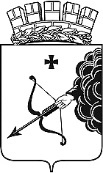 АДМИНИСТРАЦИИ ГОРОДА КИРОВАПРИКАЗ ________ № _________ г. Киров.Об итогах школьного этапа Всероссийской олимпиады школьников по правуСписок участников школьного этапа Олимпиады по праву, допущенных к участию в муниципальном этапе  №ФамилияИмяОтчествоКлассСокращенное название ОУ2ПетуховаЕлизаветаИльинична8КОГОАУ КФМЛ3РябининаАссольИгоревна8КОГОАУ КФМЛ4АбашевАндрейТимурович10КОГОАУ КФМЛ